ΣΥΛΛΟΓΟΣ ΕΚΠΑΙΔΕΥΤΙΚΩΝ Π. Ε.                    Μαρούσι  6 – 4 – 2023                                                                                                                   ΑΜΑΡΟΥΣΙΟΥ                                                   Αρ. Πρ.: 71Ταχ. Δ/νση: Μαραθωνοδρόμου 54                                             Τ. Κ. 15124 Μαρούσι                                                            Τηλ.: 2108020788 Fax:2108020788                                                       Πληροφ.: Δ. Πολυχρονιάδης 6945394406                                                                                     Email:syll2grafeio@gmail.com                                           Δικτυακός τόπος: http//: www.syllogosekpaideutikonpeamarousiou.grΠΡΟΣ: ΤΑ ΜΕΛΗ ΤΟΥ ΣΥΛΛΟΓΟΥ ΜΑΣ   Κοινοποίηση: Σύλλογο Προοδευτικών Γυναικών Αμαρουσίου,  Επιτροπή Αγώνα κατά της μετεγκατάστασης του ΚΑΖΙΝΟ της Πάρνηθας στο Μαρούσι, Δήμους της περιοχής ευθύνης του σωματείου μας: Δήμο Αμαρουσίου – Δήμο Πεύκης  & Λυκόβρυσης – Δήμο Κηφισιάς, Δήμο Πεντέλης & Μελισσίων, ΔΟΕ, ΟΛΜΕ, Συλλόγους Εκπ/κών Π. Ε. & ΕΛΜΕ της χώρας.ΟΛΟΙ/ΟΛΕΣ στη συγκέντρωση διαμαρτυρίας την Τρίτη 11 – 4 – 2023 στις 18:30 στον σταθμό ΗΣΑΠ Αμαρουσίου ενάντια στην μετεγκατάσταση του ΚΑΖΙΝΟ της Πάρνηθας στο Μαρούσι.Η πρόσφατη υπογραφή του κατάπτυστου Προεδρικού Διατάγματος από την Πρόεδρο της Δημοκρατίας και τους υπουργούς της κυβέρνησης της Ν. Δ. για την έγκριση της μεταφοράς του Καζίνο Πάρνηθας στο Μαρούσι, στο κτήμα Δηλαβέρη, έρχεται να προστεθεί σε μια σειρά διαχρονικών επιλογών των αστικών κυβερνήσεων για τον σχεδιασμό στην περιοχή μας. Η εξέλιξη αυτή καμία σχέση δεν έχει με τις ανάγκες των κατοίκων, των εργαζομένων και της νεολαίας της περιοχής. Έχουμε εμπειρία από τους σχεδιασμούς που υλοποιήθηκαν έως τώρα στην περιοχή με την εκάστοτε κυβέρνηση και έστρωσαν το χαλί για να συζητάμε σήμερα για το Καζίνο, ότι οι μόνοι ωφελημένοι είναι οι μεγάλοι όμιλοι των τραπεζών, των κατασκευών, του τουρισμού, του εμπορίου αλλά και οι μεγάλες ιδιωτικές δομές υγείας στην περιοχή που προωθούν ταυτόχρονα και τον ιατρικό τουρισμό. Υπογραμμίζουμε για άλλη μια φορά τη θέση του Συλλόγου Εκπ/κών Π. Ε. Αμαρουσίου, ο οποίος συμμετέχει στην συντονιστική επιτροπή αγώνα (φορέων – σωματείων – κατοίκων της περιοχής μας) ενάντια στην μετεγκατάσταση του Καζίνο της Πάρνηθας στο Μαρούσι, σύμφωνα με την οποία, αυτή η προσπάθεια μετεγκατάστασης του Καζίνο δεν είναι ένα μεμονωμένο περιστατικό, αλλά εντάσσεται στο πλαίσιο ενός γενικότερου σχεδιασμού αναδιάρθρωσης των οικονομικών δραστηριοτήτων στην Αττική, με τον οποίο, σε ό,τι αφορά το Μαρούσι, επιδιώκεται να ολοκληρωθεί η μετάλλαξη της πόλης μας σε πεδίο επενδύσεων υπερτοπικού χαρακτήρα. Για να μπορέσει να στηριχτεί η επένδυση της μετεγκατάστασης του καζίνο, ο σχεδιασμός περιλαμβάνει παρεμβάσεις και σε άλλους ελεύθερους και κοινόχρηστους χώρους, όπως το δάσος Συγγρού, το κτήμα Καρέλλα, τη Ρεματιά Χαλανδρίου – Πεντέλης, τις Ολυμπιακές εγκαταστάσεις του ΟΑΚΑ, το Πεντελικό Όρος (πρόσφατα υπογράφηκε προγραμματική σύμβαση για την «ανάπλαση» - δηλαδή την  δήθεν «αξιοποίηση» του, επιβεβαιώνοντας τη θέση μας). Ήδη το σωματείο μας συμμετείχε την Τρίτη 4 – 4 – 2023 σε δυναμική παρέμβαση της Συντονιστικής Επιτροπής Αγώνα ενάντια στην μετεγκατάσταση του ΚΑΖΙΝΟ της Πάρνηθας στο Μαρούσι στη συνεδρίαση του Δημοτικού Συμβουλίου Αμαρουσίου, όπου η Επιτροπή δια εκπροσώπου της, ενημέρωσε το Δημοτικό Συμβούλιο Αμαρουσίου σχετικά με το κατάπτυστο Προεδρικό Διάταγμα (υπ’ αριθμ. 36, ΦΕΚ 79/Α΄/30 – 3 – 2023) που εγκρίνει τη μεταφορά του καζίνο Πάρνηθας στη θέση Δηλαβέρη της Αγίας Φιλοθέης Αμαρουσίου και ενώ η επιτροπή ακόμα περιμένει τη συνάντηση με τον πρωθυπουργό στο Μέγαρο Μαξίμου, όπως είχαν υποσχεθεί οι κομματικοί υπεύθυνοι της ΝΔ κατά την επίσκεψή του στο Μαρούσι στις 18 – 3 – 2023. Η Επιτροπή Αγώνα ζήτησε από τον Δήμο Αμαρουσίου να πάρει ξεκάθαρη θέση κατά του Προεδρικού Διατάγματος που με τρόπο προκλητικό παρουσιάζει μια αντίστροφη πραγματικότητα για το θέμα, την ίδια στιγμή που πολλά δημοσιεύματα του Τύπου, παραπλανητικά, προβάλλουν πως το ΠΔ έχει την έγκριση του Συμβουλίου της Επικρατείας. Μέσα στο κείμενο του ΠΔ ο τζόγος βαφτίζεται αναψυχή, τουρισμός, πολιτισμός. Το καζίνο προβάλλεται ως μελλοντικός πόλος έλξης πλήθους επισκεπτών και την ίδια στιγμή, γενικόλογα και ως δια μαγείας, η λειτουργία του με τις υποδομές του θα δίνει λύση και στα τεράστια κυκλοφοριακά προβλήματα της περιοχής(!). Υποτίθεται πως το δημόσιο συμφέρον θα διασφαλιστεί, ξέχωρα όμως από το όφελος των ίδιων των κατοίκων και εν γένει της πόλης όλης.Με την παρέμβαση στη συνεδρίαση του Δημοτικού Συμβουλίου Αμαρουσίου στις 4 – 4 – 2023, οι εκπρόσωποι της Συντονιστικής Επιτροπής Αγώνα κάλεσαν τη Δημοτική Αρχή της πόλης του Αμαρουσίου να προχωρήσει άμεσα στις διαδικασίες που απαιτούνται για αίτηση ακύρωσης του Προεδρικού Διατάγματος στο Συμβούλιο της Επικρατείας.Η Συντονιστική Επιτροπή Αγώνα ζήτησε από τη Δημοτική Αρχή Αμαρουσίου να πρωτοστατήσει στον αγώνα κατά της μετεγκατάστασης του Καζίνο ενεργοποιώντας τους διαθέσιμους πόρους της, ικανούς να στηρίξουν πλήθος δράσεων που μπορούν να έχουν αποτέλεσμα. Στην τοποθέτηση της Δημοτικής Αρχής Αμαρουσίου δια του αντιδημάρχου κ. Κ. Ρώτα, καθώς ο Δήμαρχος Αμαρουσίου κ. Θ. Αμπατζόγλου απουσίαζε κατά τον χρόνο παρέμβασης της Επιτροπής στη συνεδρίαση, δεν υπήρξε ουσιαστική δέσμευση παρά μόνο γενικές τοποθετήσεις περί εξέτασης των δεδομένων και η εξαγγελία μιας ειδικής συνεδρίασης του Δημοτικού Συμβουλίου Αμαρουσίου που θα ακολουθήσει σε αόριστο χρόνο. Η τοποθέτηση αυτή ήταν επόμενο πως  προκάλεσε αντιδράσεις τόσο από δημοτικούς συμβούλους όσο και από κατοίκους που παραβρέθηκαν στη συνεδρίαση στηρίζοντας την παρέμβαση της Επιτροπής.Οι εργαζόμενοι, οι νέες και οι νέοι, οι λαϊκές οικογένειες του Αμαρουσίου και των γύρω περιοχών, ξέρουμε ότι αυτά που έχουμε ανάγκη, εμείς οι πολλοί, είναι οι ελεύθεροι χώροι με πράσινο και δυνατότητες δωρεάν αναψυχής, σχολεία και υποδομές άθλησης και πολιτιστικής δραστηριότητας, έργα αντιπλημμυρικής θωράκισης και αντισεισμικής προστασίας, η αντιμετώπιση του κυκλοφοριακού προβλήματος, η ασφαλής φτηνή λαϊκή κατοικία, οι σύγχρονες και πλήρως εξοπλισμένες δομές δημόσιας και αποκλειστικά δωρεάν υπηρεσίες υγείας. Χωρίς να εναποθέτουμε τις ελπίδες μας στην εκάστοτε δημοτική αρχή, ούτε στο ΣτΕ καθώς φέρουν ευθύνη, αφού έστρωσαν το έδαφος και εξυπηρετούν τα συμφέροντα των μονοπωλίων, παλεύουμε με κάθε μέσο κινηματικό και νομικό για την αποτροπή της μετεγκατάστασης του ΚΑΖΙΝΟ της Πάρνηθας στο Μαρούσι. Ο λαός και οι εργαζόμενοι, μόνο μέσα από το οργανωμένο κίνημα έχουν τη δύναμη να ανατρέψουν τα σχέδια τους. Ο Σύλλογος Εκπ/κών Π. Ε. Αμαρουσίου συνεπής στη μάχη ενάντια στο σχεδιασμό του κεφαλαίου στην περιοχή, όρθωσε και θα ορθώσει ανάστημα απέναντι σε αυτό το «έγκλημα», με κάθε τρόπο και κάθε μέσο, έτσι ώστε η μετεγκατάσταση του καζίνο να μείνει στα χαρτιά. - Λέμε όχι στην μετεγκατάσταση του Καζίνο στο κτήμα Δηλαβέρη. - Να ακυρωθούν όλα τα σχέδια για την εκμετάλλευση του Δάσους Συγγρού και των υπόλοιπων ελεύθερων χώρων στις περιοχές μας. - Απαιτούμε το κτήμα Δηλαβέρη να απαλλοτριωθεί χωρίς αποζημίωση από το κράτος, να απαγορευτεί κάθε επιχειρηματική δραστηριότητα σε αυτό, και με κονδύλια από τον κρατικό προϋπολογισμό να διαμορφωθούν υποδομές για την κάλυψη των αναγκών του λαού και της νεολαίας. Ανταποκρινόμενοι στο κάλεσμα του Συλλόγου Προοδευτικών Γυναικών Αμαρουσίου συμμετέχουμε και καλούμε τα μέλη του σωματείου μας να δώσουν δυναμικό παρών στην κινητοποίηση που διοργανώνεται ενάντια στην μετεγκατάσταση του Καζίνο στο κτήμα Δηλαβέρητην Τρίτη 11 – 4 – 2023 στις 18:30 στη πλατεία ΗΣΑΠ Αμαρουσίου.Καλούμε τους φορείς, τα σωματεία και το λαό της περιοχής να συμμετέχουν στην παραπάνω κινητοποίηση της Τρίτης 11 – 4 – 2023 ΟΧΙ ΚΑΖΙΝΟ ΣΤΟ ΜΑΡΟΥΣΙΕΞΩ Ο ΤΖΟΓΟΣ ΚΑΙ ΤΑ ΚΕΡΔΗ ΤΩΝ ΕΤΑΙΡΕΙΩΝ ΑΠΟ ΤΗΝ ΠΟΛΗ ΜΑΣ 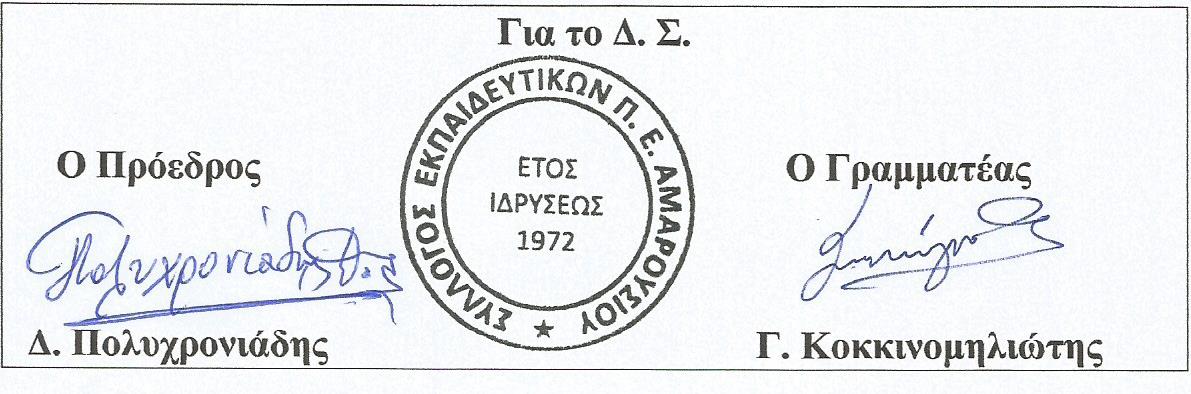 